Academic Half Day: Pulmonary HypertensionFacilitator Guide1/4/20241:00p to 1:20p = theory burst1:20p to 2:20p = Case 12:20p to 2:30p = expert questions2:30p to 2:40p = break2:40p to 3:10p = Case 2 + 33:10p to 3:20p = expert questionsCASE 1.44-year-old female w/ hx depression, presenting to her primary care clinic for dyspnea on exertion, slowly worsening over the past 6 months. She and her wife take a walk every evening around the neighborhood with a loop of about a mile that includes a large hill and she has noticed increasing difficulty doing so. She now has to take multiple breaks during the walk, especially at the hill; she made the appointment because she finally had a day where she could not finish the walk. She is easily tired throughout the day and sometimes feels her heart is beating really fast. She denies cough, congestion, chest pain, wheezing, recent sick contacts.Vitals:	T 98.7 F   HR 76   BP 105/65   RR 14   SpO2 98% on room air  Wt 140lbs (63.5kg)Exam:	Gen: Alert and oriented. Non-toxic appearing.HEENT: Moist mucous membranes. No lymphadenopathy.Neck: No JVD. Trachea midline.CV: Regular rate and rhythm. No murmurs, rubs, gallops. Mild pitting edema in bilateral ankles.Pulm: Clear to auscultation bilaterally. No wheezing or crackles.Abd: Soft, non-tender, non-distended. Normoactive bowel sounds.Neuro: Alert, oriented x3. No focal deficits.Family Hx: mother has diabetes, father has HTNMedications: noneWhat is your initial differential?Chronic DOE w/o much other signs or sx à differential should be pretty broadWhen your intern gives a ddx, ask them what history questions can they ask to increase or decrease suspicion for that ddxDOE is the most common presenting sx of PH – index of suspicion has to be high to not delay dx too muchCardiovascular: cardiac ischemia, arrhythmias, valvular disease, heart failure, restrictive cardiomyopathy, pericardiac disease, amyloidosisPulmonary: asthma, chronic obstructive lung disease, interstitial lung disease, pulmonary hypertension, pulmonary emboli, restrictive lung disease (neuromuscular, obesity)most infectious differentials will probably fall under pulmonary à think longer chronicity infections like fungal or mycobacteriaoccupational exposures will also fall until pulm à silicosis?Other: anemia, hypothyroidism, pregnancy, anxiety, deconditioningFurther information:Occasional chest pressure w/ walking the steps, but inconsistentlyNo palpitations, weight gain/loss, syncope, heat/cold intolerance, daytime sleepinessPartner reports no snoring or apneaRegular periods w/o heavy bleedingDepression is well controlled – came off sertraline over a year ago, PHQ-9 today is 3No tobacco use, no drug use, no alcohol useSexually active w/ wife, monogamous for 10+ yearsWorks as a paralegal at a law firm downtown2 cats at homeNo recent travelWhat is your initial workup?Ask them what they are looking for with each test as they ask for itAlso ask eventually: at what point in here would you get a RHC? ß question for clinical expertLabs:CBC: WBC 6.1, Hgb 13, Plts 225BMP: Na 135, K 4.1, Cl 101, bicarb 26, BUN 11, Cr 0.7, glucose 101BNP: 210UA: unremarkableTroponin? NO. What are you going to do w/ a positive HST outpt?CXR: no acute cardiopulmonary processECG: normal sinus rhythm, normal axis, no ST changesTTE: What are you looking for on the TTE?r/o other primary cardiac causes à LV EF, valvessigns of RV failure? à RV function, hypertrophy/dilation, interventricular septum, IVCTricuspid regurgitation velocity (TRV) > 2.8m/s is suggestive of PHMeasurement of the maximum velocity of the regurgitation jet through the TVpulmonary artery systolic pressure (PASP) is a calculation off TRV and right atrial pressure (RAP) à RAP is highly unreliable, so TRV alone is a better indicator of probable PH than PASPResult: LVEF 55-60%, no LA dilation, no aortic or mitral stenosis or regurgitation, moderate tricuspid regurgitation with a TRV of 3.4 m/sPFTs: no obstructive or restrictive defect, DLCO is 54% predicteddecreased DLCO defect is consistent w/ PHCT chest: unremarkable parenchyma, enlarged pulmonary arteryWhat definitive testing do you need to officially diagnose pulmonary hypertension?Right heart catheterization! à results: mPAP 35, PCWP 10, PVR 4.2Definitions as follows:PH = mean pulmonary artery pressure (mPAP) > 20Precapillary PH = mPAP >20, PCWP <15, PVR >2 Woods unitsPost-capillary PH = mPAP >20, PCWP >20, PVR <2 WUCombined pre-post-capillary PH = mPAP >20, PCWP >20, PVR >2 WUNow that you’ve diagnosed pulmonary hypertension, how will you go about determining the etiology and classifying her disease?Broad workup to find etiology for WSPH group classifications!Why does this matter? à tx changes based on group by a lot!Learners guide only has the table outline w/ the group # columnGenerally speaking, how does therapy change depending on the group?Frame tx through the lens of pathophysiology1: pulmonary vasodilators – etiology of PH lies in remodeling w/in the pulm arteries, so you have to focus on the arteries! + tx underlying dz ofc2: treat the LHD aka GDMT or tx valves – RHF is only d/t LHF, pulm vasodilators are not recommended in isolated post-capillary dz3: give oxygen! – PH comes from chronic hypoxic vasoconstriction causing long term vascular remodeling, so relieve the hypoxic vasoconstriction w/ O2 vs CPAP/BiPAP + can give some pulm vasodilators in select conditions4: relieve the obstruction! – anticoagulate, refer for pulmonary endarterectomy, riociguat5: treat underlying conditionAfter further testing, you diagnose the patient with idiopathic pulmonary arterial hypertension (aka we don’t know but everything else is negative right now).What other evaluations do you need prior to initiating therapy?Risk assessment – the one we use is REVEAL 2.0A big part of risk assessment is functional testing!6 minute walk distance (6MWD) à result for our pt: 300mSx by WHO functional classes (basically same as NYHA classes for HF)Class I: no resulting limitation to physical activityClass II: slight limitation of physical activity, +SOB/fatigue/CP/near syncope w/ ordinary activityClass III: marked limitation of physical activity, comfortable at rest, +SOB/fatigue/CP/near syncope w/ less than ordinary activityClass IV: sx at resthave them pull up REVEAL 2.0 on MD calc + calculate for our pt à 7pts< 6 = low risk à >94% predicted 1yr survival7-8 = intermediate à 70-93% predicted 1yr survival9+ = high risk à <70% predicted 1yr survivalTx initiation/adjustment is determined by risk scores + clinical statusCalculate this for your pts if they’re being admitted for PH exacerbation!What therapy would you like to initiate?Pulmonary vasodilators! à refer to guidelines for PAH tx initiation in appendixSpecifically: ERA + PDEi dual-therapyGuidelines are almost always for dual therapy except in setting of combined LHD (can trial PDEi monotherapy in that case)If positive vasoreactivity test on RHC, can tx w/ CCBs as wellRun through the chart below w/ them, learner guide has empty oneWhat other general recommendations would you give a patient with pulmonary hypertension regarding the following?Diet: sodium restricted diet – trying to maintain euvolemiaVaccinations: recommend influenza, pneumococcal, COVID – basically, try and keep them from getting an illness that is gonna cause hypoxia + RHFExercise: exercise as tolerated, maintaining general conditioning will helpConsider cardiopulmonary rehabPregnancy: EXTREMELY HIGH RISK. Pts need to be on contraception!!Maternal mortality range from ~10-50%, risk is worse w/ PH severityNeonatal mortality also as high as ~10%some meds are teratogenic (ERAs, riociguat), selexipag is unknownPDEi + prostacyclins are considered safe in pregnancyIf they get pregnant, their care needs to be at PH centerIf well controlled dz à consider termination, but risk is lowerIf poorly controlled dz à termination recommendedElective Procedures: avoid if possible; if not, should get at a PH center w/ cardiac anesthesia – hemodynamics can be wack from general anesthesia + surgeryà RV failureTravelling by Plane: generally well tolerated in controlled disease, supplemental O2 to maintain SpO2 >92%Can do an altitude oxygen test before flyingCASE 2. It is 9:15pm! The ED has just called up the following admission:56-year-old female w/ hx T2DM, OSA on CPAP, idiopathic PAH, presenting to the ED w/ worsening SOB and productive cough. Her cough started 5 days ago and she has yellow sputum production. At baseline, she is typically comfortable at rest, but over the past 2 days, she has developed dyspnea while sitting down. She reports subjective fever 3 days ago.Vitals: 	T 100.1  HR 102  BP 99/66  RR 22  SpO2 89% on room airAs you prepare to go see her, what further information do you want to know? What are you looking for on exam? Why?Further hx about illness course + associated sx à still at risk for all the usual things including pneumonia, PE, MI, etcAny OTC meds? à ex: afrin is a vasoconstrictor might affect PHPAH medications?  Any changes recently? Adherence? à med changes esp the prostacyclins can precipitate RV failureIs she on prostacyclin? Which one?IV – where is the catheter? Is it functioning?Subq – where is the injection site? Any issues?Inhaled – who manages the inhaler device? (they’re rly hard to use)What’s her dry weight? Is she on diuretics?OSA: is she using her CPAP? à nonadherence can lead to worsening of PHOn exam: signs of RHF and volume status (JVD, edema, ascites)If she has a line (hickman), consider looking for a murmur/endocarditis signsYou go see the patient and collect more history. She denies chest pain, syncope or presyncope, urinary sx, abdominal pain, N/V. She is adherent to all her PAH medications; she is on ambrisentan, tadalafil, and IV epoprostenol. The IV epoprostenol is run through a Hickman catheter via portable pump and she has not noticed any issues with either. She is using her CPAP every night.Exam:	Gen: Awake, alert. In mild distress.HEENT: No cervical adenopathy, no JVD, no bruitsCV: Tachycardic, regular rate, normal S1, loud S2, no murmur. No parasternal heave. Trace bilateral edema of LE below ankles, warm distal extremities, palpable pulsesPulm: Labored, inspiratory crackles in the left base. No expiratory wheezingAbd: Soft, non-tender, non-distended, no ascitesNeuro: AAOx3, no gross motor or sensory deficitsSkin: Tunneled catheter (Hickman) present on right chest, no pain to palpation of catheter site, no surrounding erythema or discharge at insertion site.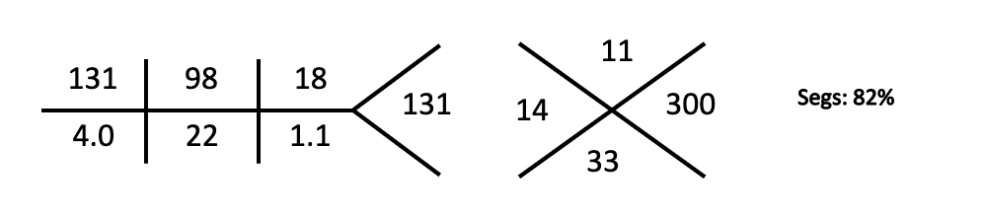 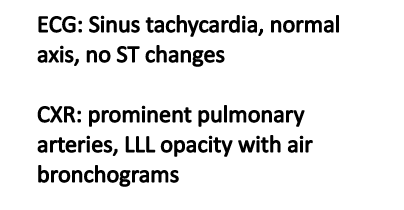 What admission orders are you going to place?Level of care: stepdown à IV/subq prostacyclins MUST go to MSD b/c only nurses in MSD/MICU/CVICU are trained on the medication/pumpsCMU: definitely pulse oximetry (SpO2 was 89%, goal should be 92%)Telemetry could be debated – would probably say yes b/c dyspnea could be from arrhythmias and she is tachycardicDiet: sodium restrictedDVT ppx: any – keep in mind possible procedures if catheter is brokenOther tests? BNP, LFTs, UA, blood cxHome meds: hold any anti-hypertensives w/ soft pressures in likely infectionDo NOT hold PAH medications!!! Even if hypotensiveWhy?? Removal of vasodilators à vasoconstriction à increased PA pressures = increased RV afterload à RHF à decreased cardiac outputIf you are nervous, ask pulm/PH team for guidanceIf they are on a home pump, you need to talk to pharmacy to get them switched to a hospital pump à Nurses aren’t trained in home pumps, so they have to be on a hospital pump in case any issues or changes occurIf the inhaled meds, sometimes family members need to stay to help them b/c not all RTs or nurses are trained on them yetMake sure to order home CPAPNew meds: CAP coverage!Fluids? Pt could be septic, give cautiouslyConsults: Pulm!If pts are stable on oral therapies and not in HF exacerbation, do not necessarily need to consult Pulm, but you should have a low thresholdAny IV/subq therapies should get a Pulm consultCASE 3.61-year-old female w/ hx HTN, hypothyroidism, PAH s/t scleroderma, presents to the ED w/ worsening SOB and weight gain. She was diagnosed w/ PAH a year ago and is on ambrisentan and tadalafil. She is normally able to take the laundry into the bedroom w/ only mild SOB, but now has SOB walking to the bathroom. She didn’t wear socks today because they didn’t fit; she has noticed a 15lb weight gain over the past week. This morning, she had an episode of lightheadedness and had to lie down. She denies CP, cough, fever, N/V/D, abdominal pain, sick contacts.Vitals: 	T 98.5  HR 112  BP 87/52  RR 20   SpO2 90% on room airExam:	Gen: Awake, alert but fatigued. In distress.HEENT: No cervical adenopathy, + JVD to mandibleCV: Tachycardic, regular rate, normal S1, loud P2, holosystolic murmur loudest at lower left sternal border that becomes louder with inspiration. + Right parasternal heave. 2+ bilateral pitting edema of BLE above the knees, cool distal extremities.Pulm: CTAB. No expiratory wheezing.Abd: Soft, NT, +distended. Liver edge palpable 3 cm below costal margin.Neuro: AAOx3, no gross motor or sensory deficits.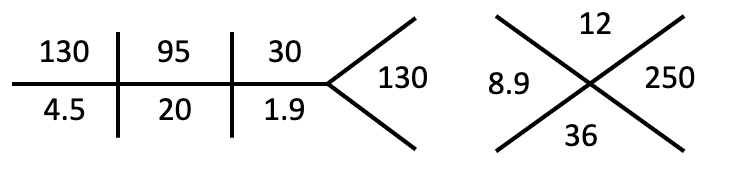 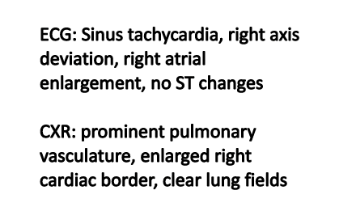 ABG 7.3/36/59			Lactate 2.8		TSH wnlD-dimer <0.5			BNP 1200What is your leading differential? What is your next step in evaluation?Acute right heart failure leading to cardiogenic shockExam suggests volume overload + labs are concerning for end-organ damagePresumed chronic RHF w/ hx PAHTTE à looking for signs of RV failureSee appendix figure 3!Could consider a swan technically, but you have to be careful b/c measuring R sided pressures requires inflating a balloon and temporarily blocking blood flow in the heart à can worsen RV failureWhere should this patient be admitted?ICUHow does pulmonary hypertension contribute to right heart failure?Increased RV afterload from PH à RV strain/dilation à RV hypertrophy à increased RV wall tension à decreased RV perfusion à RV ischemia à decreased RV function à further RV strain/dilation à etcRight heart gets perfusion in both diastole AND systole, but mostly the firstWhen RV is dilated, it compresses right side coronary vasculature à decreased RV perfusion even while myocardial demand increasesHow does volume overload contribute to this?Increased preload à worsened RV dilationRemember Frank-Starling curve!! Optimal myocardial stretch in RV is very narrow window as RV is much thinner normally than LV so patients w/ PH are very sensitive to volume changesWhat are the main components of therapy in acute/chronic right heart failure?Decrease RV afterload à pulmonary vasodilatorsCan consider initiating IV therapiesIn hospital can consider inhaled epoprostenol or nitric oxide – theoretically increases perfusion more in areas w/ better ventilationOptimize RV preload à usually means diuresisAvoid large fluid shiftsRemember furosemide is a vasodilator as well, so large boluses might be dangerous – consider a drip insteadIncrease cardiac output à inotropes?APPENDIX:Figure 1: Dx features of patients w/ PH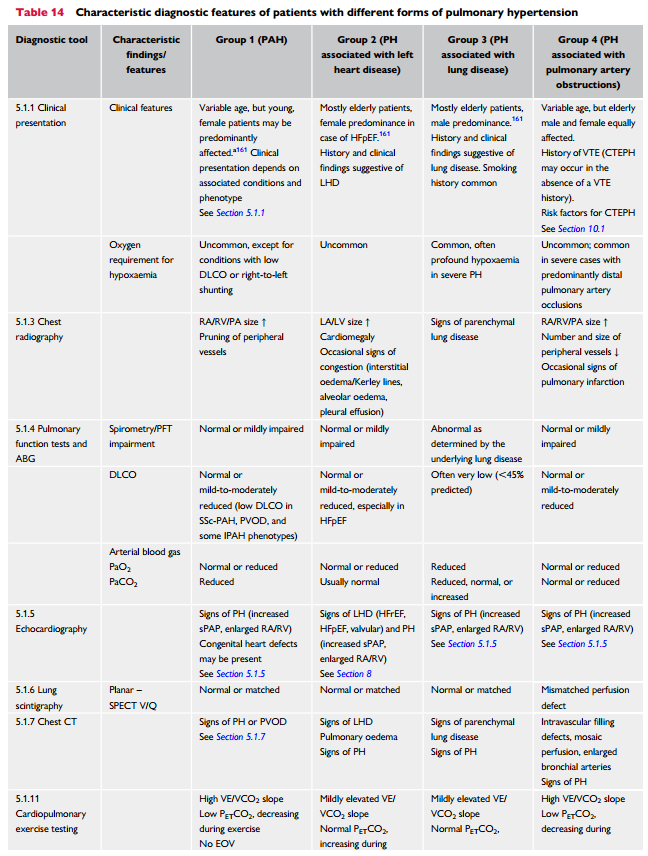 Figure 2: Tx Initiation Guidelines for PAH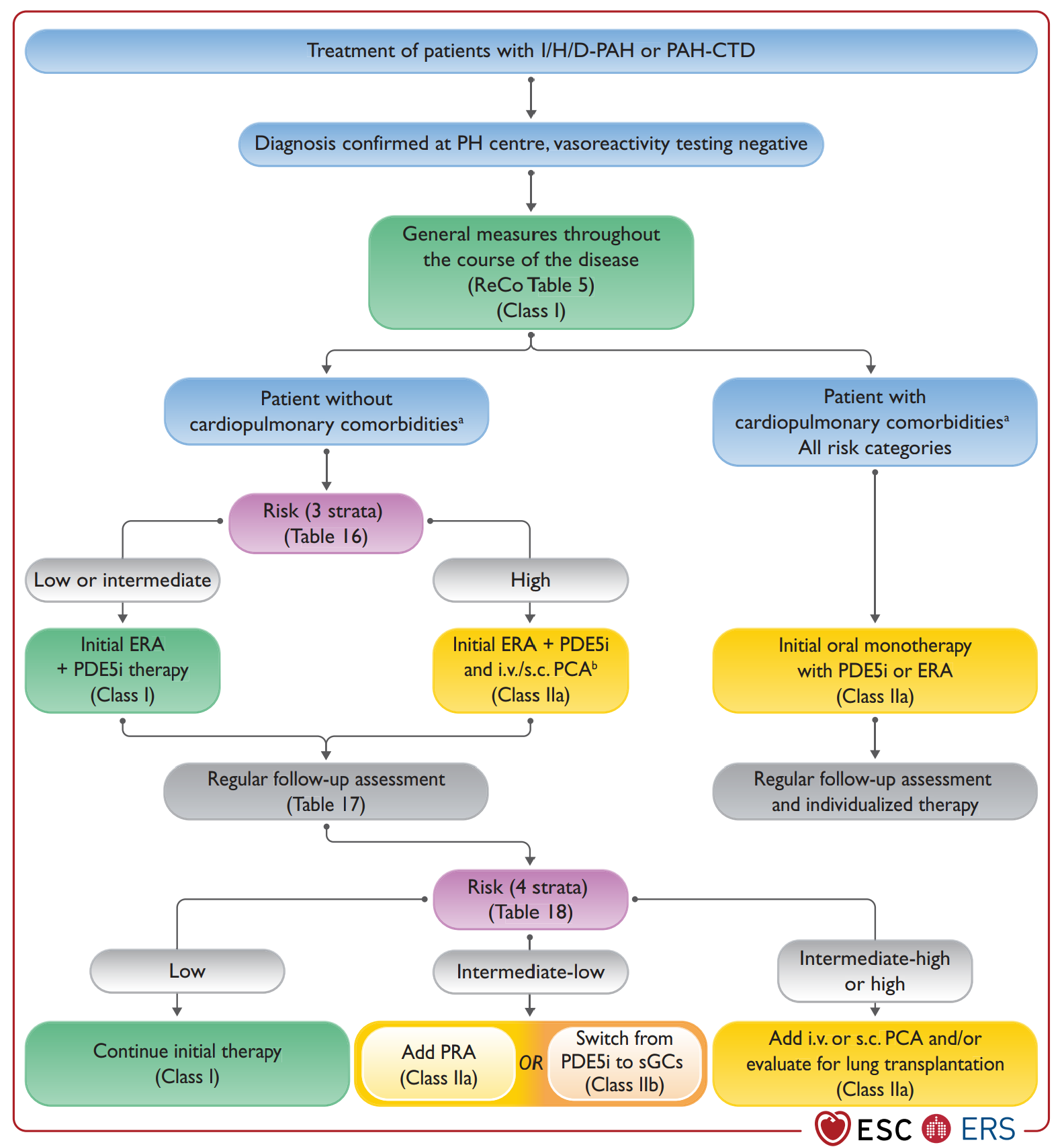 Figure 3. TTE signs of RV failure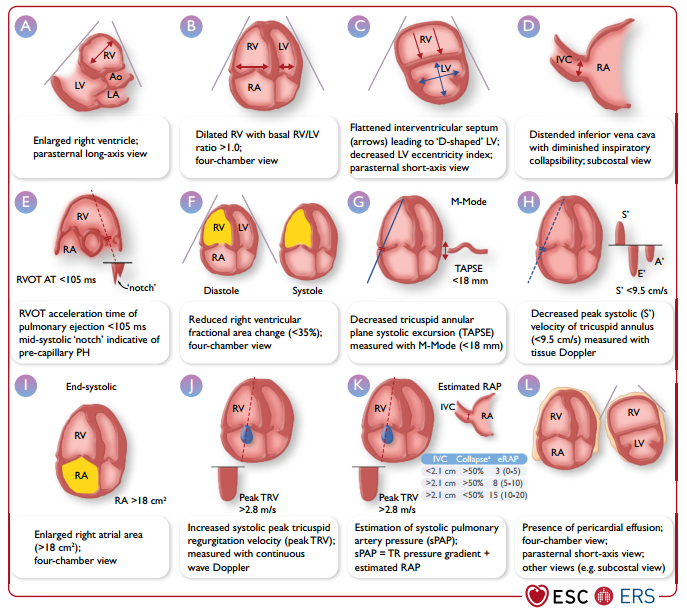 WSPH GroupEtiologyDiagnostic Testing1Pulmonary Arterial HypertensionIdiopathicDrug/toxins: meth, cocaineConnective tissue dz: scleroderma, SLE, RA, MCTDHIVPortal hypertensionCongenital heart diseaseThyroid dzSchistosomiasisPVODTSH, LFTs, HIVAutoimmune w/u: ANA, ANCA, RF, anti-CCP, anti-Scl70, etcUS abd w/ duplex (r/o cirrhosis, portal clots)SchistosomiasisUDSExtra: TTE usually gets most CHD stuff, but some pts might be worth getting TEE on2PH s/t left heart dzHFpEF or HFrEFValvular diseaseTTEExtra: LHC? Cardiac MRI?3PH s/t lung dz or hypoxiaObstructive: COPDRestrictive: ILDHypoventilation: OSA, OHSPFTsCT chestSleep study4PH s/t pulmonary artery obstructionsCTEPHAngiosarcomasV/Q scan – NPV of almost 100% for CTEPH (better at evaluation peripheral perfusion defects – CT PA does not evaluate peripheral clots well)5PH s/t ?????Sickle cellSarcoidosisFibrosing mediastinitisCT chest can sometimes be enough to dx FMMight need biopsiesOther w/u for the misc etiologiesMedsClassMechanism of ActionAdverse Effects/NotesSildenafil (PO)
Tadalafil (PO)Phosphodiesterase inhibitorsInhibits breakdown of cGMP à inc vasodilationAE: headache, hypotensionCannot be taken w/ nitratesAmbrisentan (PO)
Bosentan (PO)Macitentan (PO)Endothelin receptor antagonistsInhibits endothelin-1 receptors on vascular smooth muscle à inhibit vasoconstrictionAE: N/V/D, fluid retention, hepatotoxic.Teratogenic.Epoprostenol (IV)Iloprost (inh)Treprostinil (SC, IV, inh)Selexipag (PO)Prostacyclin analoguesStimulates intracellular production of cAMP in vascular smooth muscle à inc vasodilationAE: local erythema, hypotension.Epo has half-life of 4min; Treprostinil is 4hrs; selexipag cannot be crushed or given via NG/PEG tubeRiociguat (PO)Guanylate cyclase stimulatorStimulates sGC and mimics NO à inc vasodilationAE: headache, hypotensionOnly approved for CTEPH; cannot be taken w/ nitrates; teratogenic